VIVA VOCE CORRECTION REPORT AND SUBMISSION OF FINAL THESISI hereby declare and certify that / أقرّ وأعترف بأن:The candidate has made all necessary corrections, amendments and modifications in this thesis/dissertation as recommended by the examiners.الطالب قد أكمل جميع التعديلات والتصحيحات المقترحة من قبل الممتحنينThe candidate has prepared the thesis/dissertation in accordance to the Universiti’s manual format, language and style (ref: USIM’s Handbook on Academic Writing) الطالب قد أعدّ الرسالة موافقاً لطريقة كتابة البحث العلمي للجامعة واللغة والأسلوبNote: Please indicate the submission from the student in your iPPS Portal in Hardbound Submission module (for Main Supervisor ONLY)Signature / التوقيع:						Date / التاريخ:I have checked and hereby certified that the candidate has done all requirements for the submission of thesis and graduation /   انا أتأكد وأقرّ أنّ المرشح قد وفر كل متطلبات تسليم البحث والتخرج             Approved / موافق		      Not Approved /  غير موافق(Please comment if unapproved)Note: Please email candidate within three (3) working days regarding Final Submission of Thesis form /               رجاء إرسال البريد الإلكتروني إلى المرشح حول استمارة تسليم الحقيقي للبحثJKPSU Meeting No	: ………………………..……………………..	Senate			: ………………………..……………………..cc	: umarhaziq@usim.edu.my	  Umar Haziq bin Aminurrahman  PPS Assistant Registrar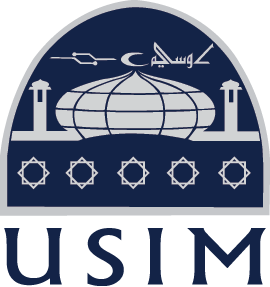  PUSAT PENGAJIAN SISWAZAH                                                              مركز الدراسات العليا     Centre for Graduate Studies UNIVERSITI SAINS ISLAM MALAYSIASECTION A: PARTICULARS OF STUDENT / بيانات الطالب(TO BE FILLED BY THE CANDIDATE)SECTION A: PARTICULARS OF STUDENT / بيانات الطالب(TO BE FILLED BY THE CANDIDATE)SECTION A: PARTICULARS OF STUDENT / بيانات الطالب(TO BE FILLED BY THE CANDIDATE)SECTION A: PARTICULARS OF STUDENT / بيانات الطالب(TO BE FILLED BY THE CANDIDATE)Name / الاسمMatric No. / رقم التسجيل الجامعيNo. of Semester / رقم الفصل الدراسيFaculty / الكليةProg. of Study /البرنامج الدراسيSECTION B: VIVA-VOCE DETAILS / معلومات المناقشة(TO BE FILLED BY THE CANDIDATE)SECTION B: VIVA-VOCE DETAILS / معلومات المناقشة(TO BE FILLED BY THE CANDIDATE)SECTION B: VIVA-VOCE DETAILS / معلومات المناقشة(TO BE FILLED BY THE CANDIDATE)Date of viva / تاريخ المناقشةResult of viva / نتيجة المناقشة(Choose one only /اختر واحدا فقط)Accepted with Distinction / قبول الرسالة مع مرتبة الشرفResult of viva / نتيجة المناقشة(Choose one only /اختر واحدا فقط)Accepted with Minor Correction / قبول الرسالة مع تصحيحات قليلةResult of viva / نتيجة المناقشة(Choose one only /اختر واحدا فقط)Accepted with Major Correction / قبول الرسالة مع تصحيحات كبيرةResult of viva / نتيجة المناقشة(Choose one only /اختر واحدا فقط)Oral Re-Examination / إعادة المناقشةResult of viva / نتيجة المناقشة(Choose one only /اختر واحدا فقط)Rejected / عدم قبول الرسالةThesis Topic / عنوان البحثName(s) of Appointed Examiner(s) to Recheck the Correction / أسماء الممتحن ليحقق التصحيحاتName(s) of Appointed Examiner(s) to Recheck the Correction / أسماء الممتحن ليحقق التصحيحاتName(s) of Appointed Examiner(s) to Recheck the Correction / أسماء الممتحن ليحقق التصحيحاتSECTION C: LIST OF CORRECTION AND CERTIFICATION ON THE CORRECTION OF THESIS BY EXAMINER /قائمة التصحيحات والتصديق على التصحيحات والتعديلات من الممتحن (TO BE FILLED BY THE CANDIDATE AND THE APPOINTED EXAMINER(S))SECTION C: LIST OF CORRECTION AND CERTIFICATION ON THE CORRECTION OF THESIS BY EXAMINER /قائمة التصحيحات والتصديق على التصحيحات والتعديلات من الممتحن (TO BE FILLED BY THE CANDIDATE AND THE APPOINTED EXAMINER(S))SECTION C: LIST OF CORRECTION AND CERTIFICATION ON THE CORRECTION OF THESIS BY EXAMINER /قائمة التصحيحات والتصديق على التصحيحات والتعديلات من الممتحن (TO BE FILLED BY THE CANDIDATE AND THE APPOINTED EXAMINER(S))SECTION C: LIST OF CORRECTION AND CERTIFICATION ON THE CORRECTION OF THESIS BY EXAMINER /قائمة التصحيحات والتصديق على التصحيحات والتعديلات من الممتحن (TO BE FILLED BY THE CANDIDATE AND THE APPOINTED EXAMINER(S))SECTION C: LIST OF CORRECTION AND CERTIFICATION ON THE CORRECTION OF THESIS BY EXAMINER /قائمة التصحيحات والتصديق على التصحيحات والتعديلات من الممتحن (TO BE FILLED BY THE CANDIDATE AND THE APPOINTED EXAMINER(S))SECTION C: LIST OF CORRECTION AND CERTIFICATION ON THE CORRECTION OF THESIS BY EXAMINER /قائمة التصحيحات والتصديق على التصحيحات والتعديلات من الممتحن (TO BE FILLED BY THE CANDIDATE AND THE APPOINTED EXAMINER(S))No / الرقمExaminer’s Note /ملاحظات من الممتحنCorrection Details /تفاصيل التصحيحChapter, Section, Page No. / الباب، الفصل، الصفحةChapter, Section, Page No. / الباب، الفصل، الصفحةNote (if any) /الملاحظاتNo / الرقمExaminer’s Note /ملاحظات من الممتحنCorrection Details /تفاصيل التصحيحBefore Correction / قبل التصحيحAfter Correction / بعد التصحيحNote (if any) /الملاحظاتSupervisor / Main Supervisor / Chairmanالمشرف / مساعد المشرف / رئيس لجنة الإشرافDate / التاريخ :		                       Official Stamp /الختم الرسمي Co-Supervisor / Committee of supervisionمساعد المشرف / لجنة الإشرافDate / التاريخ :		                       Official Stamp /الختم الرسمي Committee of supervision / لجنة الإشرافDate / التاريخ :		                       Official Stamp /الختم الرسميCommittee of supervision / لجنة الإشرافDate / التاريخ :		                       Official Stamp /الختم الرسميSECTION E: DECLARATION OF THE STUDENT FOR THESIS SUBMISSIONالتصديق على تسليم الرسالة من الطالب(THIS SECTION TO BE FILLED BY THE STUDENT)SECTION E: DECLARATION OF THE STUDENT FOR THESIS SUBMISSIONالتصديق على تسليم الرسالة من الطالب(THIS SECTION TO BE FILLED BY THE STUDENT)Thesis Submission / تسليم البحثThesis Submission / تسليم البحثFive (3) copies of thesis /  ثلاثة نسخ من البحثTwo(2) copies of CDs /  قرصانName / الاسم:Signature / التوقيع:Date / التاريخ:Official Stamp / الختم الرسمي: